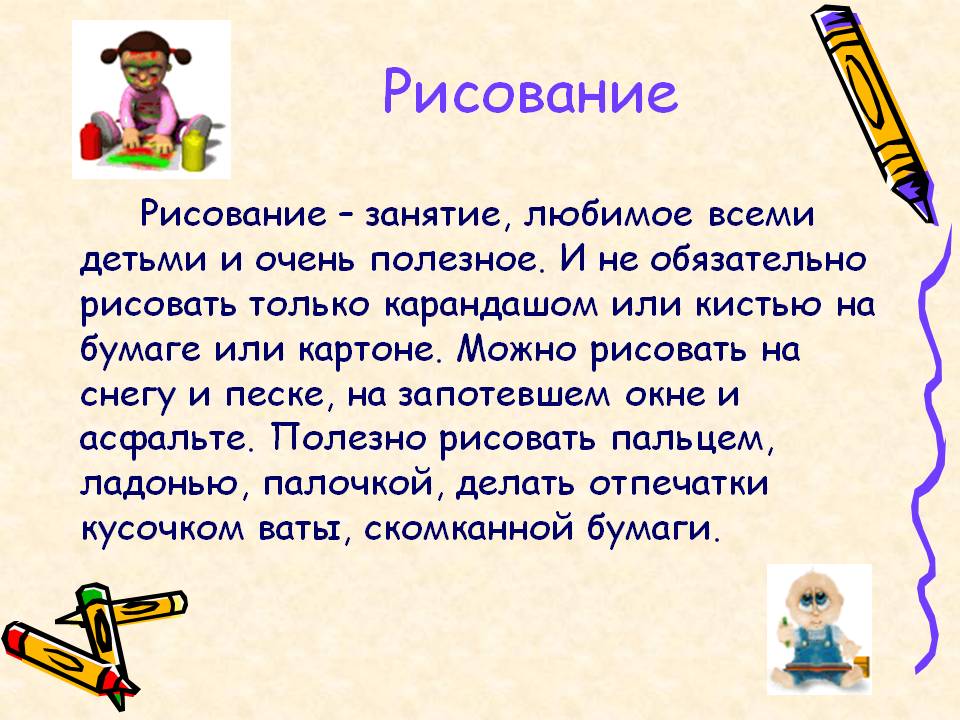          Нетрадиционная  техника - объемная аппликация - мнется аппликационная бумага, немного распрямляется, из нее вырезается контур предмета, слегка наклеивается, затем, в случае необходимости, дорисовывается; 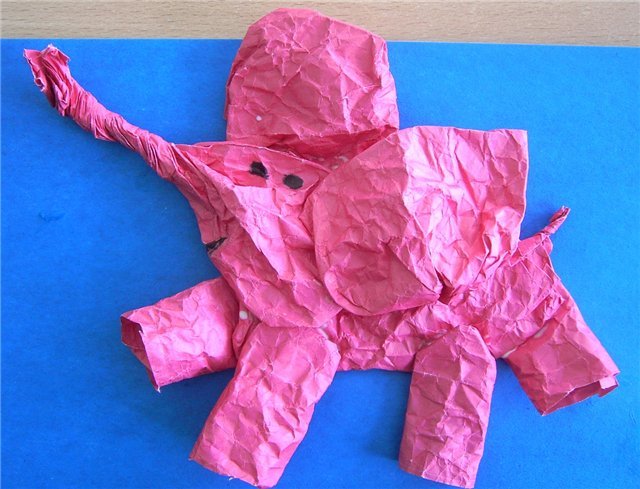 - пальцевая живопись - рисунок выполняется с помощью красок пальцами или кулачками;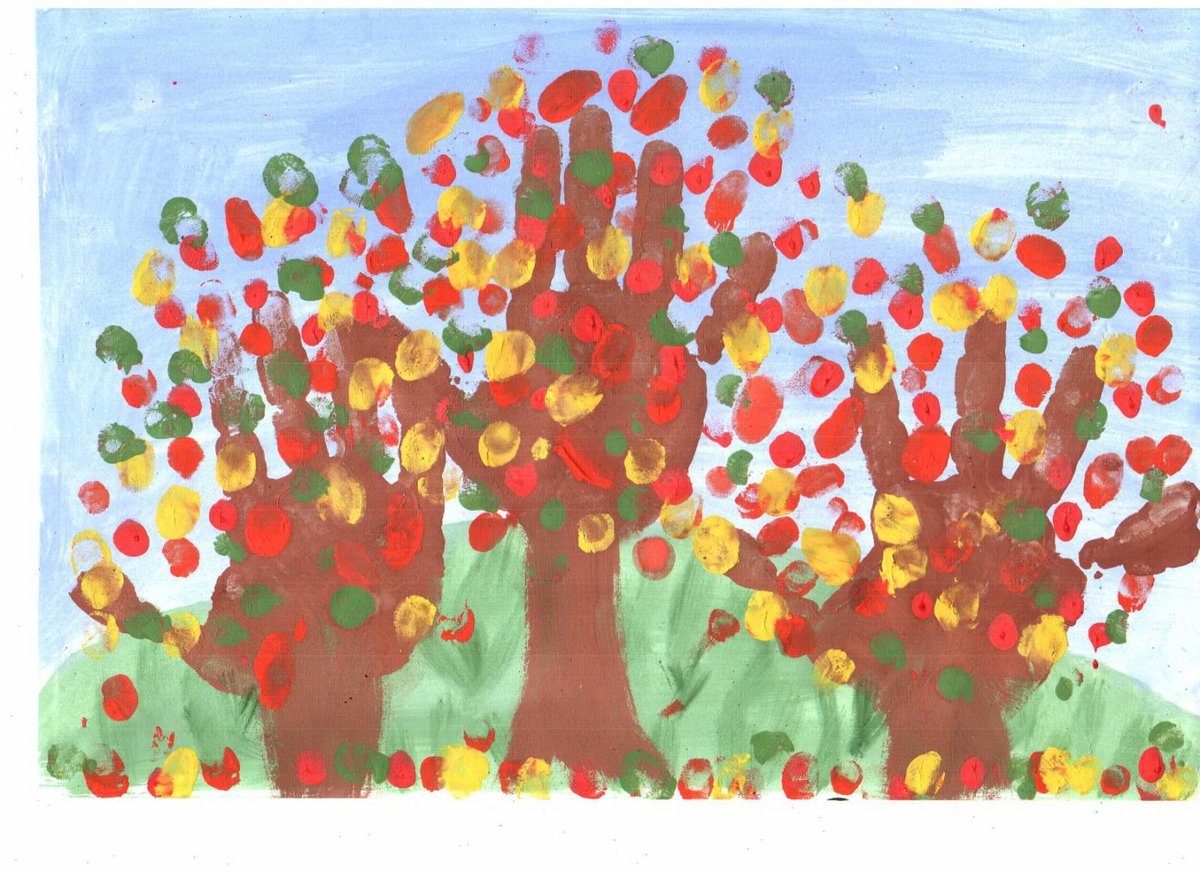 - рисование на мокрой бумаге - смачивается кусок ваты или поролона, затем с их помощью влага ровно наносится на бумагу. Рисуется предмет густой краской;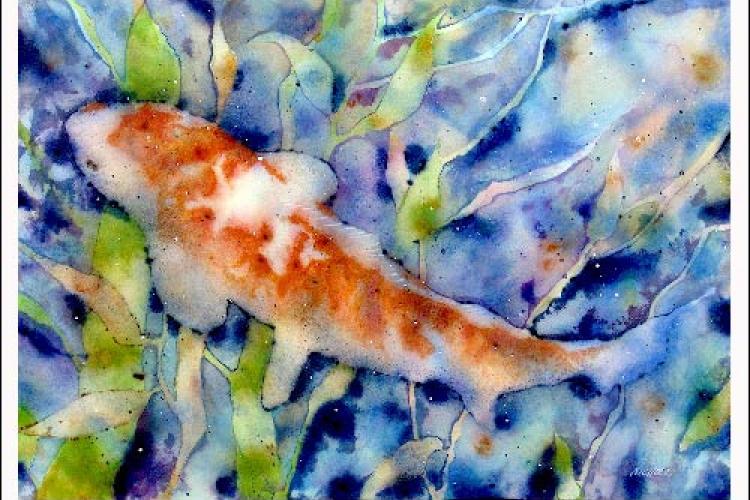 - волшебный рисунок - вначале рисунок наносится контурно, с помощью восковой свечи, а затем сверху покрывается краской: рисунок прорисовать  палочкой контуры как бы проявляются;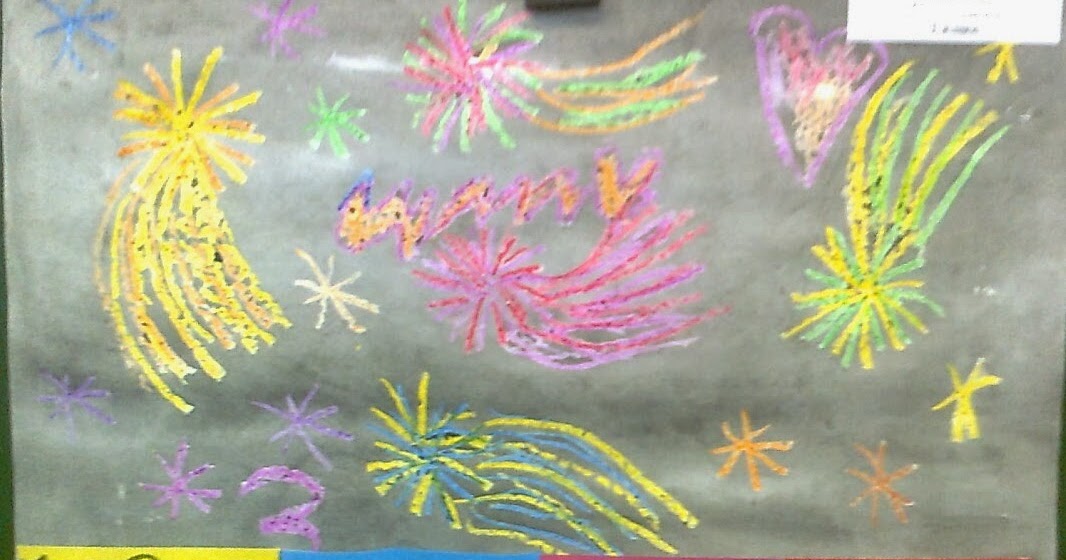 - монотопия - рисунок наносится кистью и краской на половинку листа , затем   лист переворачивается и прижимается к бумаге;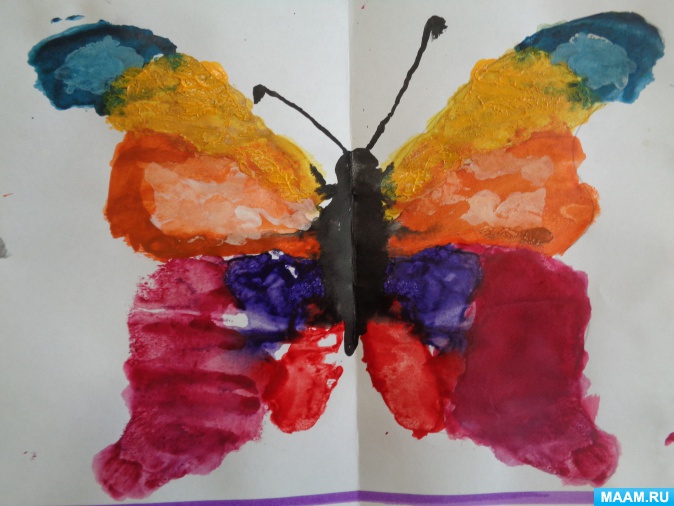 « Кляксография» - «живая» капля - большая капля краски вместе с бумагой наклоняется в различные стороны. Полученный рисунок по необходимости обводится или дорисовывается;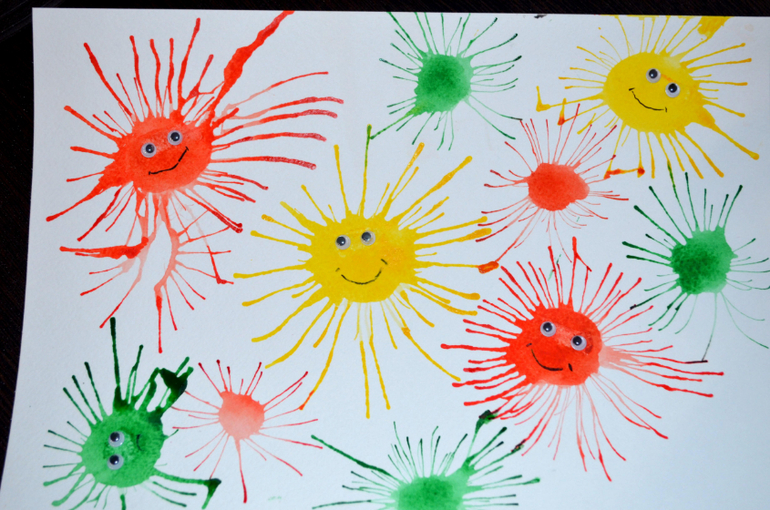 - коллаж - в рисунке используется сразу несколько вышеперечисленных методов плюс открытки, ткани, природные  материалы.